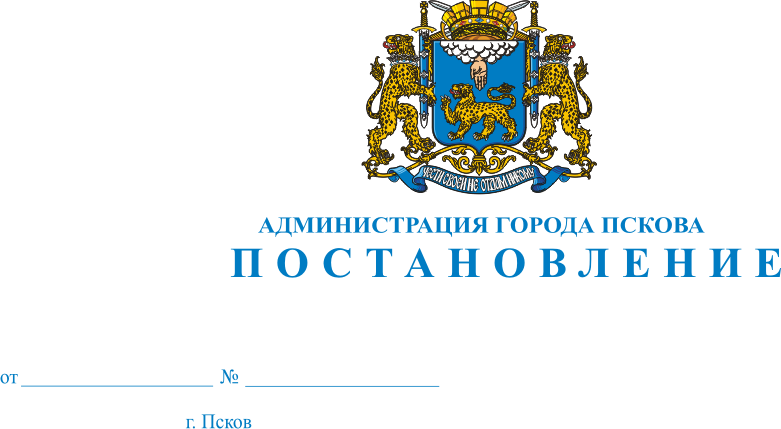 О внесении изменений в Постановление Администрации города Пскова от 21.06.2012 № 1655 «Об утверждении схемы размещения нестационарных торговых объектов и объектов оказания услуг на территории города Пскова»           В целях реализации статьи 10 Федерального закона от 28.12.2009 № 381-ФЗ «Об основах государственного регулирования торговой деятельности в Российской Федерации», в соответствии с Приказом Государственного комитета Псковской области по экономическому развитию, промышленности и торговле от 16.02.2011 № 55 «О порядке разработки и утверждения органами местного самоуправления городских округов, городских и сельских поселений Псковской области схем размещения нестационарных торговых объектов», руководствуясь статьями 32 и 34 Устава муниципального образо-вания «Город Псков», Администрация города ПсковаПОСТАНОВЛЯЕТ:1. Внести в Постановление Администрации города Пскова от 21.06.2012 № 1655 «Об утверждении схемы размещения нестационарных торговых объектов и объектов оказания услуг на территории города Пскова» следующие изменения: 1) В Приложении 3:а) исключить нестационарные торговые объекты под № № 21; 69; 187:«».2.Настоящее Постановление опубликовать в газете «Псковские новости» и разместить на официальном сайте муниципального образования «Город Псков» в сети Интернет.3.Настоящее Постановление вступает в силу со дня его официального опубликования.4.Контроль за исполнением настоящего Постановления возложить на  заместителя Главы Администрации города Пскова Т.Л. Иванову.Глава Администрации города Пскова                                                                             И. В. Калашников          2169187земельный участокземельный участокземельный участокКН 60:27:201:10 действующийновая установкаЗавеличье, казарменный городок ул.Кирсанова,9ул. Шестака, между домами №№20 и 2461,39,024,0павильонкиоскпавильон111услуги торговлиуслуги торговлиуслуги торговли  Продукты питанияПродукты ПитанияФрукты, овощи5 лет